Name of Journal: World Journal of OrthopedicsManuscript NO: 79981Manuscript Type: ORIGINAL ARTICLERetrospective StudyTaper-wedge stem suitable for anterior approach total hip arthroplasty: Adequate biomechanical reconstruction parameters and excellent clinical outcome at mid-term follow-upTrevisan C et al. Anterior approach total hip arthroplastyCarlo Trevisan, Antonino Salvatore Lombardo, Gianluca Gallinari, Marco Zeppieri, Raymond KlumppCarlo Trevisan, Antonino Salvatore Lombardo, Gianluca Gallinari, UOC Ortopedia e Traumatologia, Ospedale Bolognini Seriate ASST, Bergamo Est 24068, ItalyMarco Zeppieri, Department of Ophthalmology, University Hospital of Udine, Udine 33100, ItalyRaymond Klumpp, UOC Ortopedia e Traumatologia, Ospedale Treviglio-Caravaggio ASST, Bergamo Ovest 24047, ItalyAuthor contributions: Trevisan C designed the research study, performed data acquisition, and wrote the manuscript; Lombardo AS, Gallinari G, and Klumpp R designed the research study and performed data acquisition; Trevisan C, Lombardo AS, Gallinari G, Zeppieri M and Klumpp R contributed towards conception of the study and final editing; All authors revised the article critically for important intellectual content, and provided final approval for the paper to be published. Corresponding author: Marco Zeppieri, BSc, MD, PhD, Doctor, Department of Ophthalmology, University Hospital of Udine, p.le S. Maria della Misericordia 15, Udine 33100, Italy. markzeppieri@hotmail.comReceived: September 13, 2022Revised: November 9, 2022Accepted: December 6, 2022Published online: December 18, 2022AbstractBACKGROUNDThe direct anterior approach (DAA) for total hip arthroplasty (THA) is a less invasive and muscle-sparing approach that seems to improve early function and patient satisfaction. Several studies, however, have reported high complication and revision rates due to the technical difficulties related to the femoral preparation. AIMTo evaluate the usefulness and safety of a new stem equipped with a morphometric design and a size-specific medial curvature in DAA for THA.METHODSThis retrospective study was based on 130 patients that underwent mini-invasive DAA procedures for THA using the Accolade II stem. A total of 144 procedures were included in the assessment, which was based on postoperative complications, survival rates, functional parameters, and patient related outcomes. RESULTSOverall complications were recorded in 6 procedures (4.2%). There were no complications related to the stem implantation and no intraoperative fractures. Only one patient was revised for deep infection. On radiographs, biomechanical hip reconstruction was satisfactory and no stem showed any subsidence greater than 2 mm. Full osseointegration based on Engh scores was seen in all of the implanted stems. Median Harris hip score at final follow-up was 99 points (range 44-100 points), which resulted excellent in 91.3% of patients. The median values of the osteaorthritis outcome score ranged from 87.5 to 95.CONCLUSIONThe mid-term positive outcomes and low complication rate in our consecutive series of patients support the safety and suitability of this new stem design in DAA for THA.Key Words: Total hip arthroplasty; Orthopedics; Direct anterior approach; Orthopedic surgery; Stem implantation; Accolade II stem©The Author(s) 2022. Published by Baishideng Publishing Group Inc. All rights reserved. Citation: Trevisan C, Lombardo AS, Gallinari G, Zeppieri M, Klumpp R. Taper-wedge stem suitable for anterior approach total hip arthroplasty: Adequate biomechanical reconstruction parameters and excellent clinical outcome at mid-term follow-up. World J Orthop 2022; 13(12): 1047-1055URL: https://www.wjgnet.com/2218-5836/full/v13/i12/1047.htmDOI: https://dx.doi.org/10.5312/wjo.v13.i12.1047Core Tip: The direct anterior approach can provide a less invasive and muscle-sparing technique for total hip arthroplasty. New stems used in the direct anterior approach have been designed to reduce complication rates, and enhance postoperative morphologic and functional outcomes. The Accolade II stem is equipped with a morphometric design and a size-specific medial curvature, which can be advantageous for this type of surgery.INTRODUCTIONTotal hip arthroplasty (THA) is one of the surgical procedures with the highest levels of safety, efficacy, and clinical satisfaction[1]. In the last decade, there have been numerous improvements in techniques and technologies, which have given rise to better clinical outcomes and less need for early surgical THA revisions[2,3]. New technology, methods and implants, however, need to be carefully tested and assessed in long term studies on large cohorts to determine the clinical usefulness and safety before widespread use. The direct anterior approach (DAA) for THA has been a debatable issue in current literature. Several studies supporting this surgical technique have reported that this less invasive and muscle-sparing approach can improve early functional and patient-reported outcomes. Others studies, however, have reported the limitations of using this approach, which include high complication and revision rates, usually dependent on long and difficult surgeon learning curves[4,5]. The technical difficulties in the DAA have been reported to be linked with the implantation of undersized stems[6] and early femoral failure[7].The design of the femoral stem used in surgery can be an additional contributing factor in postoperative early aseptic loosening. Lindgren et al[8] found that stems with an "anatomic" design were more likely to loosen when implanted through an anterolateral approach. Janssen et al[9] reported that cementless femoral stems with a proximal shoulder tend to be associated with early aseptic loosening when inserted through an anterior or anterolateral approach, while an anatomically shaped stem may be preferred with these approaches.The choice of a suitable stem to be used in an anterior approach should preferably consider a reduction in possible complications rates related to the difficulties of femoral exposure. A new second-generation cementless stem (Accolade II) with its short length and smooth tapered tip could be considered a good candidate when using the DAA for THA. This new stem was created to better adapt to the anatomy of the femoral canal thanks to a more anthropomorphic dimension ratio between its proximal and distal portions and to the variation, size to size, of the radius of curvature of its medial side[10]. The aim of our study was to evaluate the feasibility, utility and safety of this second-generation cementless stem (Accolade II) for the DAA. The assessment in our study was based on data regarding complications, survival of the implanted prostheses, biomechanical hip reconstructions, radiographic evolutions, functional results, and patient-related outcomes.MATERIALS AND METHODSStudy designThis retrospective observational study analyzed consecutive patients that underwent THA with DAA using the Accolade II stem (Stryker Orthopedics) in the Department of Traumatology and Orthopedics at a public Italian hospital located in Seriate, Bergamo between November 2013 and March 2019. The analysis was based on data obtained from outpatient reports, medical records, and radiographs. The investigation was performed in accordance with the tenets of the Declaration of Helsinki and informed consent was obtained from all participants before surgery. The study was in compliance with Institutional Review Boards and the Health Insurance Portability and Accountability Act requirements of the hospital. The study was approved by the Ethics Committee of Bergamo (n. 144/19, August 5, 2019).Hip-fractured patients and patients with a final follow-up of less than 12 mo were excluded. All the surgical procedures were performed via a mini-invasive DAA without a traction table. A preoperative radiological 2D plan, using TraumaCad® software, and intraoperative fluoroscopy evaluation of trials for stem positioning were performed for each patient. The stems were used in combination with an uncemented Trident HA-coated cup (Stryker orthopedics). In all cases, a highly cross-linked polyethylene on Biolox Delta femoral head bearing was used.One hundred forty-eight subjects (161 hips) were treated in the time interval considered. Seventeen patients were lost to follow-up. At the last outpatient follow-up visit, these patients were stable from a clinical and radiographic point of view. Four patients died for reasons unrelated to their hip surgery. Thirteen patients, contacted by phone, refused to come to the follow-up visit for logistical or work reasons. They all reported that no other surgical revisions were performed on the operated hip. Data collectionBody mass index (BMI), American Society of Anesthesiologists (ASA) Score, Charlson Comorbidity Index (CCI)[11], and Charnley classification were calculated for each patient[12]. The postoperative outcome assessments included data based on complications, implant survival, and clinical and radiological outcomes. Complications and adverse events were coded according to the Hip Society THA Complications workgroup[13]. Clinical outcomes were obtained at the last follow-up visit. Functional results were evaluated by the Harris Hip Score (HHS)[14]. Patient-related outcomes were assessed by the Hip disability and Osteoarthritis Outcome Score Italian version LK 2.0 (HOOS)[15]. Standardized pre- and post-operative anteroposterior radiographs of the pelvis and the lateral view of the operated hip were used for the radiological assessment. Occurrence of radiolucent lines, osteolytic changes, or cortical hypertrophy were recorded using Gruen's zones for the stem and the DeLee Charnley zones for the cup[16,17]. Stem subsidence was calculated using the method reported by Grant et al[18]. Femoral component fixation and stability were assessed by the Engh score[19]. Adequate radiographs to measure the biomechanical parameters for hip reconstruction as described by Asayama et al[20] and Schmidutz et al[21] were available in 104 hips. Acetabular cup positioning was evaluated by referring to the safe zones defined by Lewinnek et al[22].Statistical analysisData regarding quantitative variables included mean, standard deviation, range and/or median, and qualitative variables as a percentage. The student t-test for independent samples was used to compare continuous variables in normally distributed data among groups. The Wilcoxon rank-sum test was used for data not normally distributed. The implant survival probabilities were computed using Kaplan–Meier analysis (revision of any component for any reason as the terminating event or at the end of the follow-up period). The statistical analysis was performed using the STATA11 software package (Statistic Data Analysis, StataCorp, College Station, TX). P values lower than 0.05 were considered significant.RESULTSOne hundred and thirty patients were included in the study. Surgery was carried out bilaterally in 14 cases for a total of 144 hips that underwent DAA for THA. One hundred and twenty cases were performed by a senior experienced surgeon; twenty-four cases by two other surgeons in their learning curve. The demographic and clinical data of the patients are shown in Table 1.ComplicationsComplications were recorded in 6 procedures (4.2%). Analytical data are reported in Table 2. No significant differences in terms of complications were observed between the senior surgeon and the training surgeons (5 complications out of 120 procedures vs 1 complication in 24 procedures – not significant, Fisher exact test).No intra-operative complications and no dislocations were reported. SurvivorshipAt 69 mo, the cumulative survival of the stem and cup (that did not require surgical revisions) was 98.6% (95%CI: 90.7-99.8). Only one implant was revised due to deep infection (0.7%). No failures were observed for aseptic loosening.Component positioningStem alignment averaged -0.3° ± 1.9°; 97 out of 104 stems (93.3%) were within 3° of varus/valgus. The mean cup inclination was 38° ± 5.7° and the mean anteversion was 15° ± 5.2°. Eighty-eight out of 104 cups (84.6%) were within the Lewinnek safe zone.No significant differences were seen between the senior surgeon and the training surgeons regarding stem alignment and cup position.Hip center of rotation, femoral offset and abduction lever arm reconstruction and leg lengthWhen compared to the contralateral side, hip center of rotation (CoR) was postoperatively elevated by 3.7 mm ± 4.3 mm and medialized by 3.4 mm ± 4.5 mm on average. Femoral offset (FO), abduction lever arm (ALA), and leg length (LL) after surgery are shown in Figure 1. FO increased in 83 out of 104 cases (79.8%); when compared to the contralateral side, only 8 out of 104 cases (7.7%) showed a decrease of FO greater than 15%. Compared to the contralateral side, the leg length of the operated hip was longer by 2 mm ± 6.1 mm on average. In 56.7% of cases, leg length discrepancy was within ± 5 mm.Radiographic outcomesNo lines of radiolucency or lysis were observed around any of the implanted acetabular components. One stem showed an area of lysis in Gruen zone 1 and radiolucencies in zones 3, 4, and 5 at 24 mo. This patient was asymptomatic with an Engh score of 15.No stem showed any subsidence greater than 2 mm. The Engh score provided results between 15 and 26 suggesting osseointegration of all implanted stems. Distal femoral cortical hypertrophy (DFCH) was observed around 32 femoral stems (22.2%) (Figure 2). Gruen zone 3 was the most affected (28 cases), followed by zones 2 and 5 (respectively 13 and 11 cases). None of the patients involved were symptomatic nor showed any functional impairment. HHS and HOOS total scores were not significantly different between those with DFCH and those without it (respectively 95.8 ± 9.6 vs 97.4 ± 2.9 and 86.9 ± 16.6 vs 89.5 ± 9.9, Wilcoxon rank-sum test).Functional outcomes and patient-related outcome The HHS median at final follow-up was 96.2 points (range 44-100 points). The score was excellent in 119 patients (91.5%), good in 5 (3.8%), fair in 3 (2.3%) and poor in 3 (2.3%). The patients with poor HHS included 3 Charnley class C females with disabling chronic low back pain. HOOS results at final follow-up for all patients are presented in Figure 3. Median values range from 87.5 to 95.Two multivariate analysis was performed to identify potential risk factors for a poor outcome using HHS and total HOOS at final follow-up as independent variable and age, gender, BMI, ASA, CCI and Engh Score as dependent variables. Regarding HHS, male gender was a significant positive factor whilst age, ASA and CCI were significantly inversely correlated with the score. Age and ASA were also significantly inversely correlated with final HOOS total score. DISCUSSIONThe results of our study showed that the Accolade stem is suitable, safe, and efficient when used in the DAA for THA. The overall complication rate was low even for surgeons during the learning curve. None of the complications were related to the difficulties of exposure of the femur during the surgical procedure, intraoperative fractures or stem subsidence. Failures due to infection was very rare, with only one of the 144 cases that showed failure for periprosthetic infection at a mean follow-up of 35 mo. Femoral exposure and preparation through the DAA is a complex part of the operation. Meneghini et al[7] found that the revisions due to early femoral failure were more common in patients who had undergone the DAA. In this regard, the design of the stem can play an important role during surgery, and data from the literature suggests that the shape of the stem can induce specific problems. Janssen et al[9] found that there was a stem-approach interaction, in which shoulder stems showed a greater likelihood of early aseptic loosening when the anterolateral or the anterior approach was used.Studies have reported that longer stems or those with particular designs were associated with more perioperative complications, especially periprosthetic fractures. Dietrich et al[23] found an odds ratio of 1.98 for intraoperative fractures when a Quadra-H stem was used compared to the Fitmore and AMIStem. Tamaki et al[24] and Greco et al[25] reported an increase in femur complication rate using the Taperloc Microplasty short stem with full profile taper concerning the standard length Taperloc. Rivera et al[6] reported that the Fitmore stem was associated with a higher probability of undersizing when implanted by DAA.New stem designs may reveal new problems with other surgical approaches as well, as suggested by the data from Tootsi et al[26], which reported a 5% incidence of intraoperative femoral fracture in 222 THA performed using the novel SP-CL® implant. With regards to the Accolade II, the morphometric design with a size-specific medial curvature and optimized length potentially renders this stem suitable for DAA. Our radiographic results on the reconstruction of the biomechanics of the operated hip also seem to promote the design of this stem. Stem positioning and the reconstruction of FA, ALA, and LL resulted comparable to those reported by Schmidutz et al[21] This study compared a short-stem hip with a conventional stem implanted with a minimally invasive anterolateral Hardinge approach in the supine position. The achieved degree of precision of the joint reconstruction was such as not affecting patient-related outcomes[27]. The performance of the Accolade II stem has also been described in other studies. Pierce et al[28] reported the results of 68 hips implanted at a high-volume institution using an anterolateral approach. No stem complications were shown, with an all-cause survivorship of 99.2% at a mean follow-up of 3.5 years. Kolisek et al[29] examined 202 Accolade II femoral stems implanted in 4 different hospitals with a 2-year follow-up. They reported two surgical complications related to stem implantation, which included a posterior trochanteric avulsion and a periprosthetic fracture. Aseptic and all-cause survival rates of 100% and 99.5% were reported. Berndt et al[30] reviewed 151 THA procedures with the Accolade II/Trident implant system using DAA. With regards to complications, this study reported one intraoperative stem perforation and one aseptic stem loosening at 45 mo with a total implant survival of 96.9% at 5 years.Our study showed that all patients had favorable radiographic outcomes. The Engh scores suggested that all stems were well integrated and showed a low incidence of radiolucency lines (reported in 1 of the 115 hips). These results are indicative of a satisfactory fit and fill of the femoral canal and adequate adhesion of the circumferential porous coating to the surrounding bone[31].A better "fit and fill" of the Accolade II stems when compared to the previous models has been reported in a preclinical study by Faizan et al[32], which showed a more uniform proximal-distal grip in a large sample of femoral sizes. Studies by Issa et al[10] reported a significant improvement in both proximal and distal fixation in the current version. Numerous evidences affirms that excellent "fit and fill" correlate with better clinical-functional results[33-35]. Our data confirm the excellent results in HHS and HOOS in addition to the absence of radiological subsidence in the stems. We detected DFCH in 22% of our stems, but this did not appear to influence the implant survival and functional and subjective outcomes. Previous studies have shown that DFCH prevalence ranges from 6% to 56% in different cementless stem designs without determining any functional impairment[36,37].Our study has several limitations. The data is based on a retrospective study in which the lack of complication related to the stem may be due to the relatively limited number in the cohort. Similar types of study in literature, however, have reported incidence rates of perioperative fractures ranging from 1 to 7 cases[23,25], which was not seen in our cohort. Moreover, our study was based on a rather short follow-up (3.5 years), thus does not provide information regarding the long-term success rates of this stem. CONCLUSIONThe design of the stem can have an effect on the risk of adverse events in DAA for THA. Studies are needed to confirm the safety and success rates when new models are proposed for implantable stems for THA are desirable. Our preliminary data shows that the Accolade II stem tends to provide a low complication rate and satisfactory biomechanical reconstruction. The mid-term positive outcomes concerning survivorship, functional scores, and activity levels in our consecutive series of patients support the safety and suitability for DAA of this new stem design, which can be a long-term predictor of success. Further multicenter studies with longer follow-up are needed to confirm these preliminary positive results.ARTICLE HIGHLIGHTSResearch backgroundThe direct anterior approach for total hip arthroplasty is a less invasive and muscle-sparing approach that seems to improve early function and patient satisfaction. Research motivationTo study the results of this surgery in a cohort of patients.Research objectivesTo report outcomes, advantages and indications for this surgery.Research methodsAnalysis of outcomes after surgery.Research resultsResult outcomes were good. Complication rates were relatively low.Research conclusionsThe mid-term positive outcomes and low complication rate in our consecutive series of patients support the safety and suitability of this new surgery.Research perspectivesNew models to enhance surgery can improve outcomes.REFERENCES1 Metha JS, Kiryluk S, Fordyce MJ. Pain and satisfaction after hip replacement: The patients perspective at 5 - 12 years. Hip Int 2005; 15: 112-118 [PMID: 28224567 DOI: 10.5301/HIP.2008.2998]2 Dobzyniak M, Fehring TK, Odum S. Early failure in total hip arthroplasty. Clin Orthop Relat Res 2006; 447: 76-78 [PMID: 16505710 DOI: 10.1097/01.blo.0000203484.90711.52]3 Melvin JS, Karthikeyan T, Cope R, Fehring TK. Early failures in total hip arthroplasty -- a changing paradigm. J Arthroplasty 2014; 29: 1285-1288 [PMID: 24444568 DOI: 10.1016/j.arth.2013.12.024]4 de Steiger RN, Lorimer M, Solomon M. What is the learning curve for the anterior approach for total hip arthroplasty? Clin Orthop Relat Res 2015; 473: 3860-3866 [PMID: 26394641 DOI: 10.1007/s11999-015-4565-6]5 Graw BP, Woolson ST, Huddleston HG, Goodman SB, Huddleston JI. Minimal incision surgery as a risk factor for early failure of total hip arthroplasty. Clin Orthop Relat Res 2010; 468: 2372-2376 [PMID: 20352391 DOI: 10.1007/s11999-010-1300-1]6 Rivera F, Leonardi F, Evangelista A, Pierannunzii L. Risk of stem undersizing with direct anterior approach for total hip arthroplasty. Hip Int 2016; 26: 249-253 [PMID: 27013489 DOI: 10.5301/hipint.5000337]7 Meneghini RM, Elston AS, Chen AF, Kheir MM, Fehring TK, Springer BD. Direct Anterior Approach: Risk Factor for Early Femoral Failure of Cementless Total Hip Arthroplasty: A Multicenter Study. J Bone Joint Surg Am 2017; 99: 99-105 [PMID: 28099299 DOI: 10.2106/JBJS.16.00060]8 Lindgren V, Garellick G, Kärrholm J, Wretenberg P. The type of surgical approach influences the risk of revision in total hip arthroplasty: a study from the Swedish Hip Arthroplasty Register of 90,662 total hipreplacements with 3 different cemented prostheses. Acta Orthop 2012; 83: 559-565 [PMID: 23116440 DOI: 10.3109/17453674.2012.742394]9 Janssen L, Wijnands KAP, Janssen D, Janssen MWHE, Morrenhof JW. Do Stem Design and Surgical Approach Influence Early Aseptic Loosening in Cementless THA? Clin Orthop Relat Res 2018; 476: 1212-1220 [PMID: 29481346 DOI: 10.1007/s11999.0000000000000208]10 Issa K, Pivec R, Wuestemann T, Tatevossian T, Nevelos J, Mont MA. Radiographic fit and fill analysis of a new second-generation proximally coated cementless stem compared to its predicate design. J Arthroplasty 2014; 29: 192-198 [PMID: 23706811 DOI: 10.1016/j.arth.2013.04.029]11 Charlson M, Szatrowski TP, Peterson J, Gold J. Validation of a combined comorbidity index. J Clin Epidemiol 1994; 47: 1245-1251 [PMID: 7722560 DOI: 10.1016/0895-4356(94)90129-5]12 Halley DK, Charnley J. Results of low friction arthroplasty in patients thirty years of age or younger. Clin Orthop Relat Res 1975: 180-191 [PMID: 1192631]13 Healy WL, Iorio R, Clair AJ, Pellegrini VD, Della Valle CJ, Berend KR. Complications of Total Hip Arthroplasty: Standardized List, Definitions, and Stratification Developed by The Hip Society. Clin Orthop Relat Res 2016; 474: 357-364 [PMID: 26040966 DOI: 10.1007/s11999-015-4341-7]14 Harris WH. Traumatic arthritis of the hip after dislocation and acetabular fractures: treatment by mold arthroplasty. An end-result study using a new method of result evaluation. J Bone Joint Surg Am 1969; 51: 737-755 [PMID: 5783851]15 Nilsdotter AK, Lohmander LS, Klässbo M, Roos EM. Hip disability and osteoarthritis outcome score (HOOS)--validity and responsiveness in total hip replacement. BMC Musculoskelet Disord 2003; 4: 10 [PMID: 12777182 DOI: 10.1186/1471-2474-4-10]16 Gruen TA, McNeice GM, Amstutz HC. "Modes of failure" of cemented stem-type femoral components: a radiographic analysis of loosening. Clin Orthop Relat Res 1979: 17-27 [PMID: 477100]17 DeLee JG, Charnley J. Radiological demarcation of cemented sockets in total hip replacement. Clin Orthop Relat Res 1976: 20-32 [PMID: 991504]18 Grant TW, Lovro LR, Licini DJ, Warth LC, Ziemba-Davis M, Meneghini RM. Cementless Tapered Wedge Femoral Stems Decrease Subsidence in Obese Patients Compared to Traditional Fit-and-Fill Stems. J Arthroplasty 2017; 32: 891-897 [PMID: 27793497 DOI: 10.1016/j.arth.2016.09.023]19 Engh CA, Massin P, Suthers KE. Roentgenographic assessment of the biologic fixation of porous-surfaced femoral components. Clin Orthop Relat Res 1990: 107-128 [PMID: 2199114]20 Asayama I, Chamnongkich S, Simpson KJ, Kinsey TL, Mahoney OM. Reconstructed hip joint position and abductor muscle strength after total hip arthroplasty. J Arthroplasty 2005; 20: 414-420 [PMID: 16124955 DOI: 10.1016/j.arth.2004.01.016]21 Schmidutz F, Beirer M, Weber P, Mazoochian F, Fottner A, Jansson V. Biomechanical reconstruction of the hip: comparison between modular short-stem hip arthroplasty and conventional total hip arthroplasty. Int Orthop 2012; 36: 1341-1347 [PMID: 22262250 DOI: 10.1007/s00264-011-1477-2]22 Lewinnek GE, Lewis JL, Tarr R, Compere CL, Zimmerman JR. Dislocations after total hip-replacement arthroplasties. J Bone Joint Surg Am 1978; 60: 217-220 [PMID: 641088]23 Dietrich M, Kabelitz M, Dora C, Zingg PO. Perioperative Fractures in Cementless Total Hip Arthroplasty Using the Direct Anterior Minimally Invasive Approach: Reduced Risk With Short Stems. J Arthroplasty 2018; 33: 548-554 [PMID: 28993084 DOI: 10.1016/j.arth.2017.09.015]24 Tamaki T, Jonishi K, Miura Y, Oinuma K, Shiratsuchi H. Cementless Tapered-Wedge Stem Length Affects the Risk of Periprosthetic Femoral Fractures in Direct Anterior Total Hip Arthroplasty. J Arthroplasty 2018; 33: 805-809 [PMID: 29107490 DOI: 10.1016/j.arth.2017.09.065]25 Greco NJ, Lombardi AV Jr, Morris MJ, Hobbs GR, Berend KR. Direct Anterior Approach and Perioperative Fracture With a Single-Taper Wedge Femoral Component. J Arthroplasty 2019; 34: 145-150 [PMID: 30301574 DOI: 10.1016/j.arth.2018.09.003]26 Tootsi K, Lees L, Geiko B, Märtson A. Intraoperative complications in total hip arthroplasty using a new cementless femoral implant (SP-CL®). J Orthop Traumatol 2020; 21: 8 [PMID: 32451636 DOI: 10.1186/s10195-020-00548-6]27 Trevisan C, Klumpp R, Piscitello S, Compagnoni R, Grattieri R, Cazzaniga C. Biomechanical reconstruction parameters obtained after direct anterior approach total hip arthroplasty do not compromise clinical outcome. Eur J Orthop Surg Traumatol 2020; 30: 1463-1470 [PMID: 32613469 DOI: 10.1007/s00590-020-02727-x]28 Pierce TP, Jauregui JJ, Kapadia BH, Elmallah RK, Cherian JJ, Harwin SF, Mont MA. Second-Generation Versus First-Generation Cementless Tapered Wedge Femoral Stems. Orthopedics 2015; 38: 550-554 [PMID: 26375526 DOI: 10.3928/01477447-20150902-04]29 Kolisek FR, Chughtai M, Mistry JB, Elmallah RK, Jaggard C, Malkani AL, Masini MA, Harwin SF, Mont MA. Outcomes of Second-Generation Tapered Wedge Femoral Stem. Surg Technol Int 2016; 28: 275-279 [PMID: 27042781]30 Berndt K, Rahm S, Dora C, Zingg PO. Total hip arthroplasty with accolade/trident through the direct minimally invasive anterior approach without traction table: Learning curve and results after a minimum of 5 years. Orthop Traumatol Surg Res 2019; 105: 931-936 [PMID: 31255503 DOI: 10.1016/j.otsr.2019.05.008]31 Kim YH, Oh SH, Kim JS. Primary total hip arthroplasty with a second-generation cementless total hip prosthesis in patients younger than fifty years of age. J Bone Joint Surg Am 2003; 85: 109-114 [PMID: 12533580 DOI: 10.2106/00004623-200301000-00017]32 Faizan A, Wuestemann T, Nevelos J, Bastian AC, Collopy D. Development and verification of a cementless novel tapered wedge stem for total hip arthroplasty. J Arthroplasty 2015; 30: 235-240 [PMID: 25449589 DOI: 10.1016/j.arth.2014.09.023]33 Engh CA, Bobyn JD, Glassman AH. Porous-coated hip replacement. The factors governing bone ingrowth, stress shielding, and clinical results. J Bone Joint Surg Br 1987; 69: 45-55 [PMID: 3818732 DOI: 10.1302/0301-620X.69B1.3818732]34 Itami Y, Akamatsu N, Tomita Y, Nagai M, Nakajima I. A clinical study of the results of cementless total hip replacement. Arch Orthop Trauma Surg (1978) 1983; 102: 1-10 [PMID: 6639306 DOI: 10.1007/BF00443031]35 Bourne RB, Rorabeck CH, Ghazal ME, Lee MH. Pain in the thigh following total hip replacement with a porous-coated anatomic prosthesis for osteoarthrosis. A five-year follow-up study. J Bone Joint Surg Am 1994; 76: 1464-1470 [PMID: 7929493 DOI: 10.2106/00004623-199410000-00005]36 Maier MW, Streit MR, Innmann MM, Krüger M, Nadorf J, Kretzer JP, Ewerbeck V, Gotterbarm T. Cortical hypertrophy with a short, curved uncemented hip stem does not have any clinical impact during early follow-up. BMC Musculoskelet Disord 2015; 16: 371 [PMID: 26627999 DOI: 10.1186/s12891-015-0830-9]37 Cho YJ, Chun YS, Rhyu KH, Baek JH, Liang H. Distal femoral cortical hypertrophy after hip arthroplasty using a cementless doubletapered femoral stem. J Orthop Surg (Hong Kong) 2016; 24: 317-322 [PMID: 28031498 DOI: 10.1177/1602400309]FootnotesInstitutional review board statement: The study was reviewed and approved by the Ethics Committee of Bergamo, Italy (No. 144/19, August 5, 2019). Informed consent statement: Patients were not required to give informed consent to the study because the data was collected retrospectively and anonymized. Clinical data were obtained after each patient agreed to treatment by written consent.Conflict-of-interest statement: All authors report no relevant conflict of interest for this article. Data sharing statement: No additional data are available.Open-Access: This article is an open-access article that was selected by an in-house editor and fully peer-reviewed by external reviewers. It is distributed in accordance with the Creative Commons Attribution NonCommercial (CC BY-NC 4.0) license, which permits others to distribute, remix, adapt, build upon this work non-commercially, and license their derivative works on different terms, provided the original work is properly cited and the use is non-commercial. See: https://creativecommons.org/Licenses/by-nc/4.0/Provenance and peer review: Invited article; Externally peer reviewed.Peer-review model: Single blindPeer-review started: September 13, 2022First decision: October 28, 2022Article in press: December 6, 2022Specialty type: OrthopedicsCountry/Territory of origin: ItalyPeer-review report’s scientific quality classificationGrade A (Excellent): 0Grade B (Very good): 0Grade C (Good): CGrade D (Fair): 0Grade E (Poor): 0P-Reviewer: Sun YY, China S-Editor: Zhang H L-Editor: A P-Editor: Zhang HFigure Legends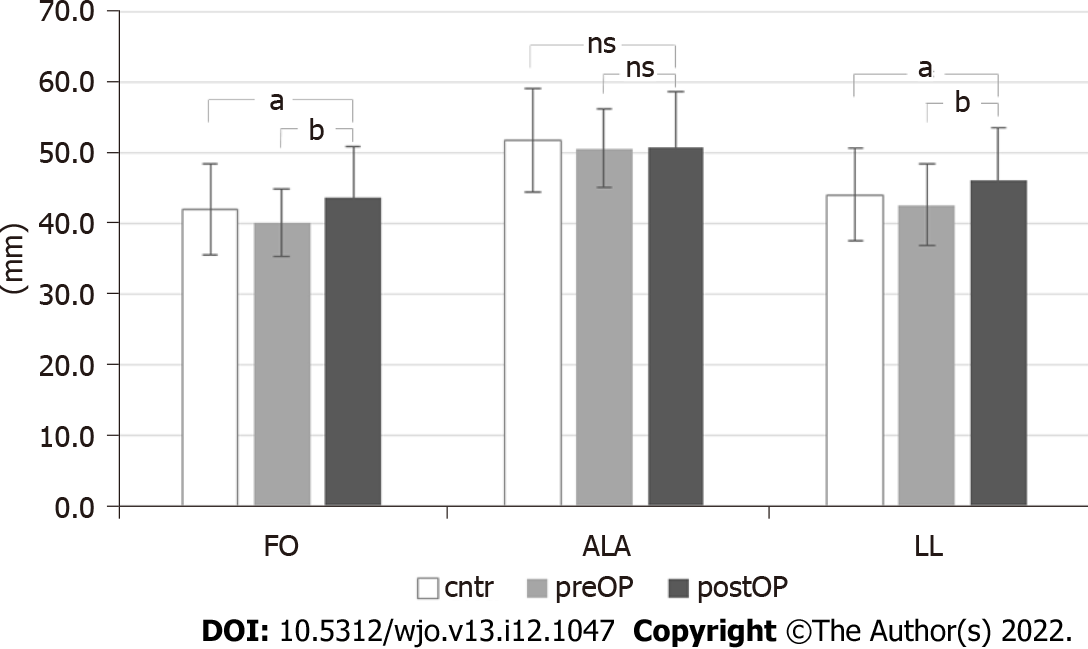 Figure 1 Comparison of postoperative femoral offset, abductors lever arm and leg length with preoperative and contralateral parameters. aP < 0.05, bP < 0.01; ns: Not significant. postOP: Postoperative; FO: Femoral offset; ALA: Abductors lever arm; LL: Leg length; preOP: Preoperative; cntr: Contralateral.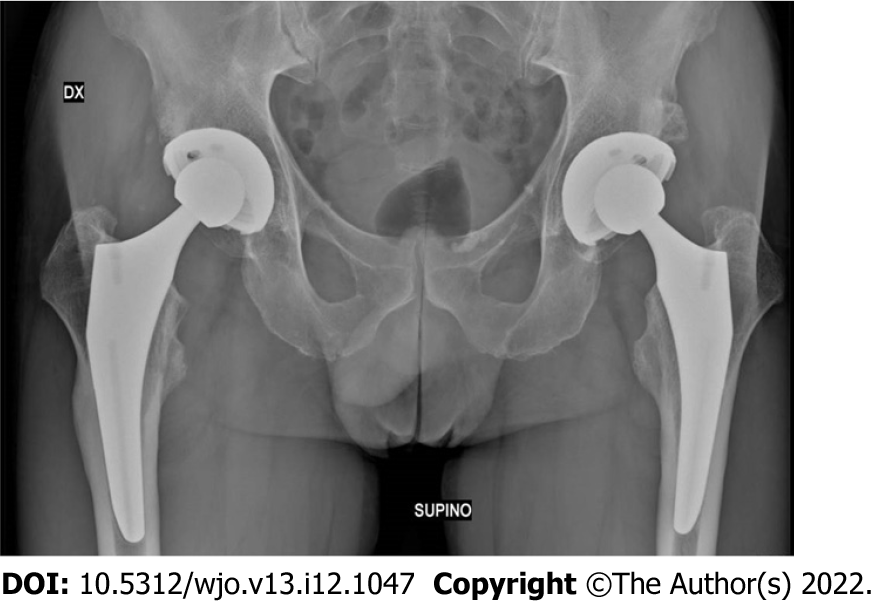 Figure 2 Patient with bilateral prosthesis. Right hip at 36 mo since surgery with distal femoral cortical hypertrophy in Gruen zones 2 and 3; left hip at 18 mo postoperative without cortical hypertrophy. 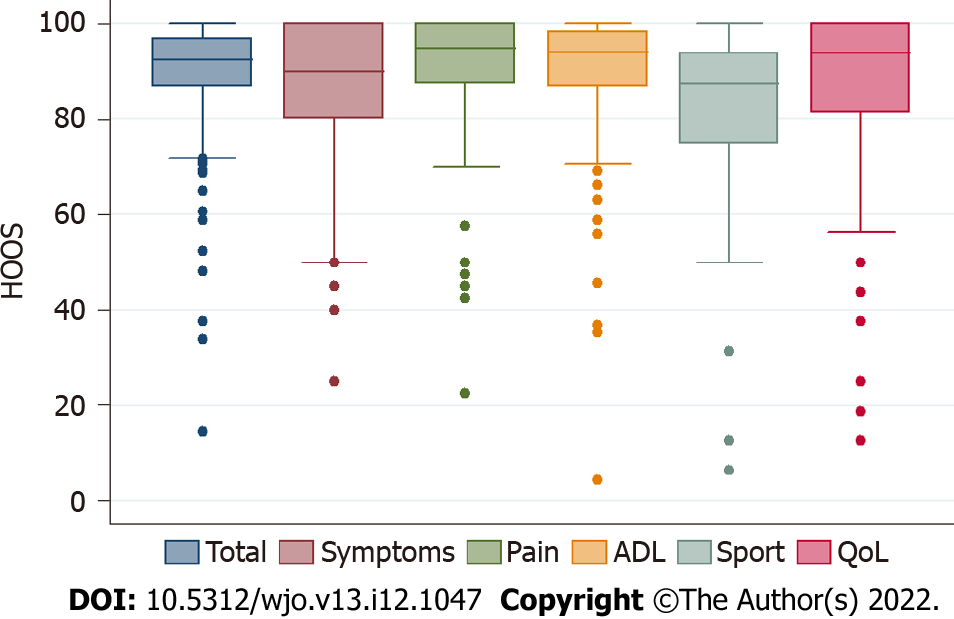 Figure 3 Box plot for Hip disability and Osteoarthritis Outcome scores at final follow-up (median, 25th and 75th percentile, max and min values, outliers). HOOS: Hip disability and Osteoarthritis Outcome Score; ADL: Activities of daily living; QoL: Quality of life. Table 1 Demographic and clinical data of the 144 hips included in the studyBMI: Body mass index; AVN: Avascular necrosis; ASA: American Society of Anesthesiologists; OA: Osteoarthritis; CCI: Charlson comorbidity index.Table 2 Data of the six patients with complicationsHHS: Harris Hip Score; HOOS: Hip disability and Osteoarthritis Outcome Score; F: Female; M: Male.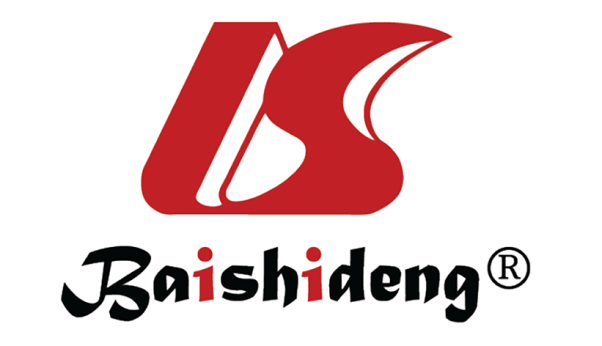 Published by Baishideng Publishing Group Inc7041 Koll Center Parkway, Suite 160, Pleasanton, CA 94566, USATelephone: +1-925-3991568E-mail: bpgoffice@wjgnet.comHelp Desk: https://www.f6publishing.com/helpdeskhttps://www.wjgnet.com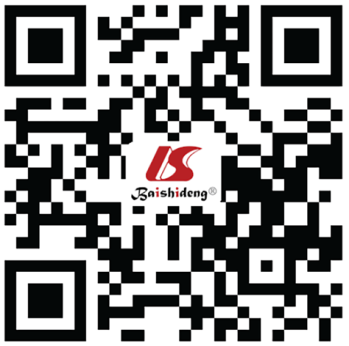 © 2022 Baishideng Publishing Group Inc. All rights reserved.Demographic and clinical datan = 144Male/female, n (%)70 (49)/74 (51)Right hip/left hip, n (%)83 (58)/61 (42)Age avg. (range) 68.6 (43-88)BMI avg. (range)26.3 (17.5-39.8)Diagnosis primary OA, n (%)135 (94)AVN, n (%)7 (5)Post-traumatic OA, n (%)2 (1)ASA, n (%) 19 (6)289 (62)344 (30)42 (1)CCI, n (%)06 (4)1-239 (27)≥ 399 (69)Charnley classification, n (%)A79 (54.9)B33 (22.9)BB28 (19.4)C 4 (2.8)Patient, n (age)GenderCharnelyComplicationsGrade[13]HHSHOOSRemarks12 (50)FA2-wound complication2938953 (77)MB29-PJI38552Two stage procedure with resolution55 (63)MA1-bleeding310096Hematoma that required surgical drainage115 (55)MB110-heterotopic calcification39384139 (69)FB12-wound complication37978Surgical debridement, no patogens, healed in 3 wk141 (44)FB12-wound complication210096